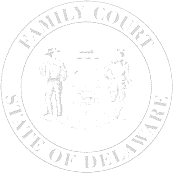 The Family Court of the State of DelawareIn and For  New Castle County   Kent County   Sussex CountyI, the Movant, affirm that a true and correct copy of this Motion was placed in the U.S. Mail on this datepre-paid.The Family Court of the State of Delaware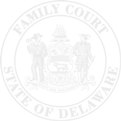 In and For        NOTICE OF MOTIONTO:          is herewith presented to the Court for consideration.  If you are opposed to this motion, you must file a written response with the Court within ten (10) days of the service of this motion.  If no response is timely filed, the motion may be decided without further opportunity for you to be heard on the matter.  Family Court Rules, Rule 7(b)(2).The Family Court of the State of DelawareIn and For        ORDERJudge/Commissionercc:MOTION FOR CONFIDENTIAL ADDRESSMOTION FOR CONFIDENTIAL ADDRESSMOTION FOR CONFIDENTIAL ADDRESS                                 Petition For:File NumberPetition Number*Please indicate all pending petitions Petitioner RespondentCheck this box if you are asking the Court to makeCheck this box if you are asking the Court to makeyour address confidential.  Do not fill in your addressyour address confidential.  Do not fill in your addressbelow if this box is checked.below if this box is checked.NameNameStreet AddressStreet AddressPO Box NumberPO Box NumberCity / State / ZIP CodeCity / State / ZIP CodeAttorney NameAttorney NameMovant hereby requests that the Court order his/her address remain confidential.  In support thereof, movant alleges the following facts:SWORN TO AND SUBSCRIBEDbefore me this date,Movant/AttorneyNotary Public/Clerk of CourtPrint Movant/Attorney Name, and sent to the other party or attorney at the address listed on the petition, being, and sent to the other party or attorney at the address listed on the petition, being, first class postage SWORN TO AND SUBSCRIBEDbefore me this date,Movant/AttorneyNotary Public/Clerk of CourtPrint Movant/Attorney Name,)))))))))Petitioner)))))))))     File No.:       v.))))))))),)))))))))     Petition No.:,)))))))))Respondent))))))))))))))))))PLEASE TAKE NOTICE that the attached Motion for Confidential AddressDateMovant/ Attorney),)Petitioner)     File No.:       v.))     Petition No.:,)Respondent)))Having considered the request of the movant,     ,IT IS SO ORDERED, this date:That:That:That:That:That:Movant’s Motion is denied.  Movant’s address shall not remain confidentialMovant’s Motion is denied.  Movant’s address shall not remain confidentialMovant’s Motion is denied.  Movant’s address shall not remain confidentialMovant’s Motion is granted.  Movant’s address shall remain confidential until such a time as the Court revokes this order or the movant places his or her address on a future filing.Movant’s Motion is granted.  Movant’s address shall remain confidential until such a time as the Court revokes this order or the movant places his or her address on a future filing.Movant’s Motion is granted.  Movant’s address shall remain confidential until such a time as the Court revokes this order or the movant places his or her address on a future filing.For these petitions only.Confidential for all pending petitions in file.